Van wie is deze poep?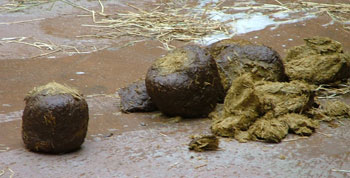 Van wie is deze poep?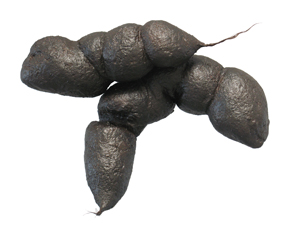 Van wie is deze poep?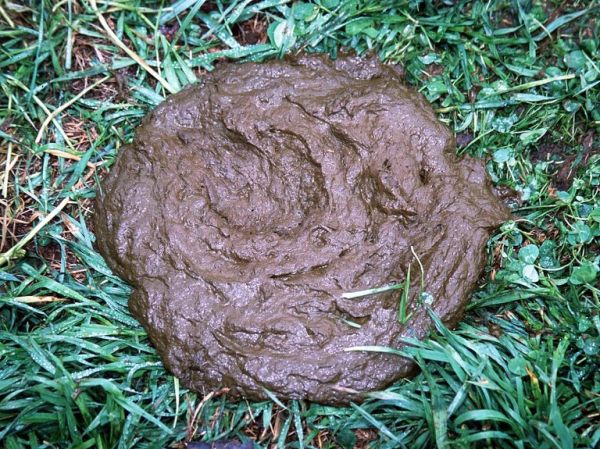 Van wie is deze poep?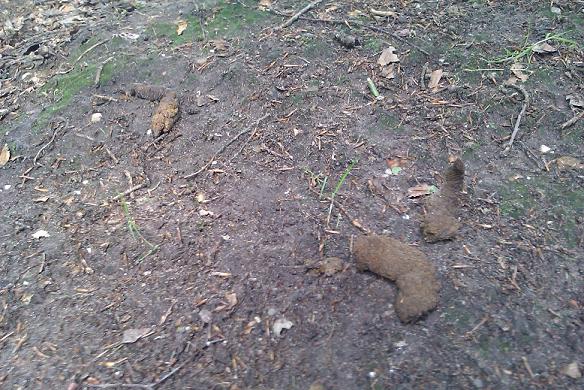 Van wie is deze poep?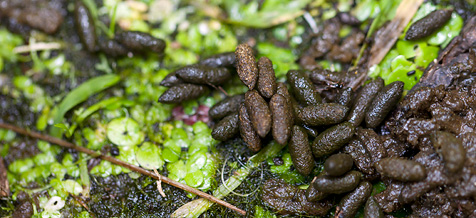 Van wie is deze poep?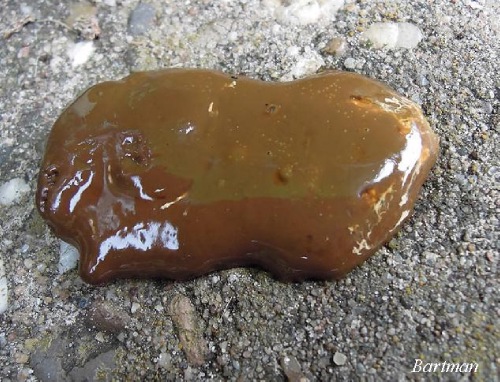 Van wie is deze poep?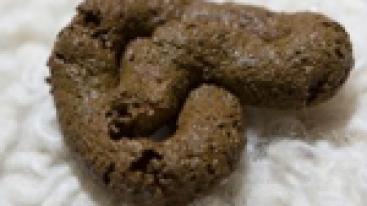 Van wie is deze poep?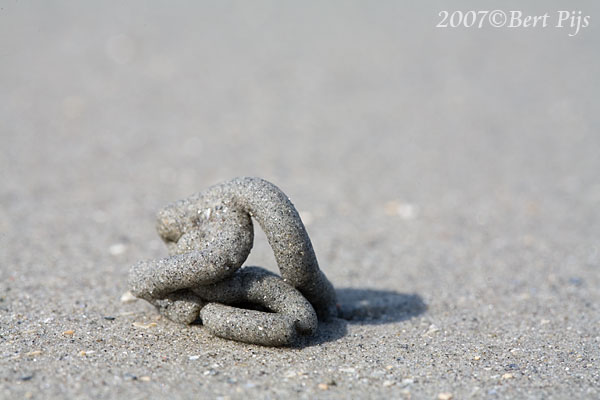 Van wie is deze poep?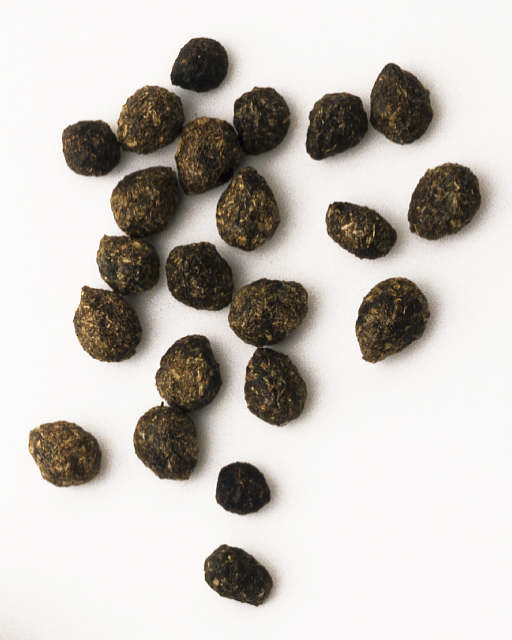 Van wie is deze poep?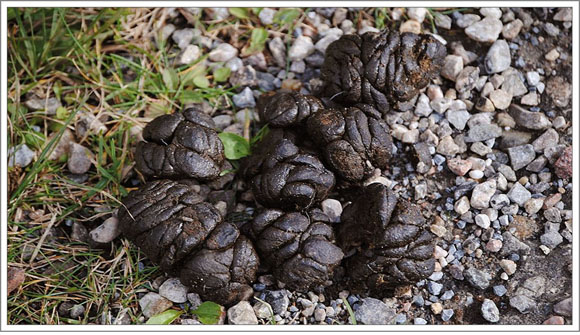 